PROJECT DESCRIPTION_________________________________________________________________________________TITLE:_________________________________________________________________________________STRUCTURED SUMMARY:(Project rationale, design, study subjects, interventions, expected results, analyses to be conducted) (maximum one page)Research and healthcare activity to be undertaken in connection with the proposed project. Lines of research involved.							    (maximum one page)Project description. Summary of current state of knowledge.Include a small number of key bibliographical citations. 		                                           (maximum 2 pages)Working hypothesisObjectivesMethods Include design, estimation of sample size, data collection, statistical analyses envisaged, possible limitations, etc.								                                      (maximum 3 pages)Work programProvide an itemized account of the activities to be carried out by the applicant within the work plan.				   					    				(maximum one page)Ethical considerationsInclude as an annex the patient information sheet and informed consent form, where applicable, describe protocols established for data protection and sample collection and storage, the submission made to the Animal Testing Ethics Committee, etc. 			   			                             (maximum one page)Expected project benefitsProvide information on the possible translation of project results into healthcare practice, projected economic benefits in cost/effectiveness etc., and possible impact on the Institution’s service delivery. 								                                                                               (maximum one page)Project budgetItemize travel and accommodation costs, purchases of consumables and other project-related expenses, including an explanatory paragraph establishing their relevance to the research project.Budget justificationTOTAL (annual minimum of 10,000 euros)Applicant’s signature	In ____________________, on  __________________________ 20___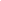 CONCEPTYEAR 1YEAR 2YEAR 3TOTAL